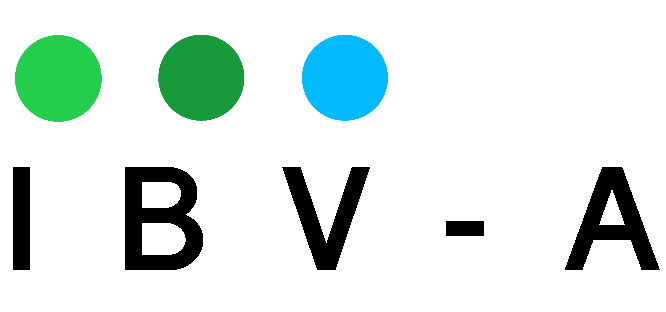 ISTITUTO DI BIOETICA PER LA VETERINARIA E L’AGROALIMENTARERICHIESTA DI ASSOCIATURAChiede di essere associato all’Istituto di Bioetica per la Veterinaria e l’Agroalimentare per l’anno 2022		FirmaNomeCognomeProfessioneAffiliazione (eventuale)Recapito e-mailIndirizzoBreve profilo professionale (max. 10 righe)Breve profilo professionale (max. 10 righe)Dichiara di aver versato la somma di €40 sul c/c IBAN   IT40C0832749633000000002165Intestato a: Istituto Di Bioetica Per La Veterinaria E L'agroalimentare, in dataData operazione